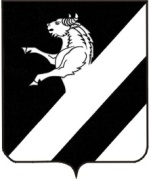 КРАСНОЯРСКИЙ  КРАЙАЧИНСКИЙ РАЙОНПРИЧУЛЫМСКИЙ СЕЛЬСКИЙ СОВЕТ ДЕПУТАТОВРЕШЕНИЕ31.05.2018                               п.Причулымский                                    № Вн-177РОб утверждении Положения о порядке обеспечения условий для развития физической культуры и массового спорта на территории Причулымского сельсовета Ачинского районаВ соответствии с п. 14 ч.1 ст. 14  Федерального закона от 06.10.2003 № 131-ФЗ «Об общих принципах организации местного самоуправления в Российской Федерации», ст. 9 Федерального закона от 04.12.2007 № 329-ФЗ «О физической культуре и спорте в Российской Федерации», руководствуясь статьями 14, 17 Устава Причулымского сельсовета Ачинского района Красноярского края, Причулымский сельский Совет депутатов РЕШИЛ:1.  Утвердить Положение о порядке обеспечения условий для развития физической культуры и массового спорта на территории Причулымского сельсовета Ачинского района согласно приложению.2. Контроль за исполнением решения возложить на постоянную комиссию по социальной политике, образованию, культуре, здравоохранению, спорту и делам молодежи.3.  Решение вступает в силу в день, следующий за днем его опубликования в информационном листе «Причулымский вестник и подлежит размещению на официальном сайте администрации Причулымского сельсовета и сельского Совета депутатов Ачинского района http://adm-prichulim.gbu.su/.  «___»______________2018г.                              «___»______________2018г.                   Приложениек решению Причулымского сельского Совета депутатов от 31.05.2018 № Вн-177РПоложениео порядке обеспечения условий для развития физической культуры и массового спорта на территории Причулымского сельсовета Ачинского района 1. Общие положения1.1. Настоящее Положение о порядке обеспечения условий для развития на территории Причулымского сельсовета Ачинского района физической культуры и массового спорта (далее - Положение) разработано в соответствии с Федеральным законом от 06.10.2003 № 131-ФЗ «Об общих принципах организации местного самоуправления в Российской Федерации», Федеральным законом от 04.12.2007 № 329-ФЗ «О физической культуре и спорте в Российской Федерации», с целью определения порядка обеспечения условий для развития на территории Причулымского сельсовета Ачинского района физической культуры и массового спорта.1.2. Основными задачами в сфере развития физической культуры и массового спорта являются: популяризация физической культуры и спорта среди различных групп населения;организация проведения муниципальных официальных физкультурных мероприятий и спортивных мероприятий, а также организация физкультурно-спортивной работы граждан; укрепление муниципальной материально-технической базы для занятий граждан физической культурой и спортом;осуществление иных установленных в соответствии с законодательством Российской Федерации и уставами муниципальных образований полномочий.1.3. Деятельность органов местного самоуправления в сфере обеспечения условий для развития физической культуры и массового спорта на территории Причулымского сельсовета Ачинского района основывается на следующих принципах:обеспечение права каждого на свободный доступ к физической культуре и спорту как к необходимым условиям развития физических, интеллектуальных и нравственных способностей личности, права на занятия физической культурой и спортом для всех категорий граждан и групп населения; обеспечение безопасности жизни и здоровья лиц, занимающихся физической культурой и спортом, а также участников и зрителей физкультурных мероприятий и спортивных мероприятий; содействие развитию физической культуры и спорта инвалидов, лиц с ограниченными возможностями здоровья и других групп населения, нуждающихся в повышенной социальной защите;содействие развитию всех видов и составных частей спорта, с учетом уникальности спорта, его социальной и образовательной функций, а также специфики его структуры, основанной на добровольной деятельности его субъектов.взаимодействия с органами государственной власти, общественными спортивными организациями, юридическими и физическими лицами, осуществляющими деятельность, направленную на пропаганду и развитие физической культуры и массового спорта.1.4. Основные направления деятельности в развитии физической культуры и массового спорта являются:создание эффективной системы физкультурно-оздоровительной и спортивно-массовой работы среди населения;формирование муниципальной политики в сфере физической культуры и массового спорта; проведение массовых физкультурно-оздоровительных и спортивных соревнований; стимулирование привлечения инвестиций на развитие физической культуры и массового спорта.развитие инфраструктуры (муниципальных спортивных сооружений, центров подготовки, спортивных баз и др.) для занятий физической культурой и массовым спортом;подготовка кадров и повышение квалификации работников сферы физической культуры и спорта.2. Полномочия органов местного самоуправления по созданию условий для развития физической культуры и массового спорта, организация проведения официальных физкультурно-оздоровительных и спортивных мероприятий на территории  Причулымского сельсовета Ачинского района2.1. К полномочиям органов местного самоуправления относится:1) определение основных задач и направлений развития физической культуры и спорта с учетом местных условий и возможностей, принятие и реализация местных программ развития физической культуры и спорта;2) популяризация физической культуры и спорта среди различных групп населения;3) организация проведения муниципальных официальных физкультурных мероприятий и спортивных мероприятий, а также организация физкультурно-спортивной работы по месту жительства граждан;4) содействие обеспечению общественного порядка и общественной безопасности при проведении на территории Причулымского сельсовета  официальных физкультурных и спортивных мероприятий;5) осуществление установленных в соответствии с законодательством Российской Федерации и Уставом Причулымского сельсовета  полномочий.2.2. Органы местного самоуправления имеют право:1) утверждать порядок формирования спортивных сборных команд и осуществлять их обеспечение;2) участвовать в организации и проведении межмуниципальных, региональных, межрегиональных, всероссийских и международных спортивных соревнований и тренировочных мероприятий спортивных сборных команд Российской Федерации и спортивных сборных команд Красноярского края, проводимых на территориях муниципальных образований;3) оказывать содействие субъектам физической культуры и спорта, осуществляющим свою деятельность на территории муниципального образования.3. Финансовое обеспечение3.1. Деятельность органов местного самоуправления по обеспечению условий для развития на территории Причулымского сельсовета Ачинского района физической культуры и массового спорта и проведения физкультурно-оздоровительных и спортивных мероприятий осуществляется за счет средств местного бюджета или источников финансирования, предусмотренных законодательством Российской Федерации.3.2. К расходным обязательствам Причулымского сельсовета  относятся:1) обеспечение условий для развития на территории Причулымского сельсовета физической культуры и массового спорта;2) организация проведения муниципальных официальных физкультурных мероприятий и спортивных мероприятий;3) обеспечение мер для развития физической культуры и массового спорта, предусмотренных Федеральным законом от 04.12.2007 № 329-ФЗ «О физической культуре и спорте в Российской Федерации».Председатель сельского Совета депутатов ___________________О.Г.Дражник     Глава Причулымского сельсовета    __________________Т.И.Осипова